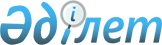 Шектеу іс-шараларын белгілеу туралы
					
			Күшін жойған
			
			
		
					Ақмола облысы Атбасар ауданы Бастау ауылдық округі әкімінің 2018 жылғы 4 мамырдағы № 2 шешімі. Ақмола облысының Әділет департаментінде 2018 жылғы 5 мамырда № 6606 болып тіркелді. Күші жойлыды - Ақмола облысы Атбасар ауданы Бастау ауылдық округі әкімінің 2019 жылғы 2 мамырдағы № 3 шешімімен
      Ескерту. Күші жойылды - Ақмола облысы Атбасар ауданы Бастау ауылдық округі әкімінің 02.05.2019 № 3 (ресми жарияланған күнінен бастап қолданысқа енгізіледі) шешімімен.

      РҚАО-ның ескертпесі.

      Құжаттың мәтінінде түпнұсқаның пунктуациясы мен орфографиясы сақталған.
      "Ветеринария туралы" Қазақстан Республикасының 2002 жылғы 10 шілдедегі Заңының 10-1 бабының 7) тармақшасына сәйкес, Атбасар ауданының бас мемлекеттік ветеринариялық-санитариялық инспектордың 2018 жылғы 9 сәуірдегі № 01-28-124 ұсынысы негізінде, Бастау ауылдық округінің әкімі ШЕШІМ ҚАБЫЛДАДЫ:
      1. Ірі қара малдың бруцеллез ауруының пайда болуына байланысты Атбасар ауданының Бастау ауылдық округінің Бастау ауылы аумағында шектеу іс-шаралары белгіленсін.
      2. Осы шешімнің орындалуын бақылауды өзіме қалдырамын.
      3. Осы шешім Ақмола облысының Әділет департаментінде мемлекеттік тіркелген күнінен бастап күшіне енеді және ресми жарияланған күнінен бастап қолданысқа енгізіледі.
					© 2012. Қазақстан Республикасы Әділет министрлігінің «Қазақстан Республикасының Заңнама және құқықтық ақпарат институты» ШЖҚ РМК
				
      Бастау ауылдық
округінің әкімі 

Қ.Исманов
